call for Abstract Submissions	We are currently accepting abstracts for oral and poster presentations. The presentation themes are: 

- Medical Education – Simulation Training – Quality Improvement within Education 
 –Clinical Fellow Projects
THE ABSTRACT SUBMISSION DEADLINE IS 17:00 ON THE 16/05/2018
Abstracts will be reviewed by a committee and successful applicants will be notified of acceptance for an oral or poster presentation by 23/05/18. Details for oral and poster presentation formatting will then be sent to successful applicants. 

Prior to submitting your abstract, please ensure at least one author is available to present on 06/07/18. Please note that each named author attending the conference is required to apply and pay for the registration fee prior to registration closure on 06/06/18.

Please submit your abstracts to educationalandclinicalfellows@exeter.ac.uk 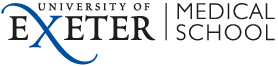 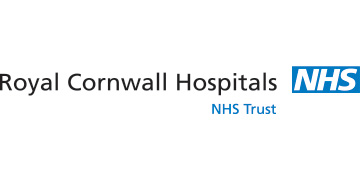 how to get hereBy Car:  The Knowledge Spa is on the Royal Cornwall Hospital Site.  Langarth Park and Ride car park is 4 minutes away. A day ticket costs £2. Alight at the Hospital bus-stop which is conveniently located close to the Knowledge SpaBy Train: The closest train station is Truro. Buses depart opposite the station and take around 10 minutes. Buses include No. 47, 551 and 594.  www.firstgroup.com
By Plane: Newquay Airport is either a 35 minute drive or 90-120 minutes by public transport (utilising number 56 and 87 buses) https://www.firstgroup.com/cornwall/plan-journey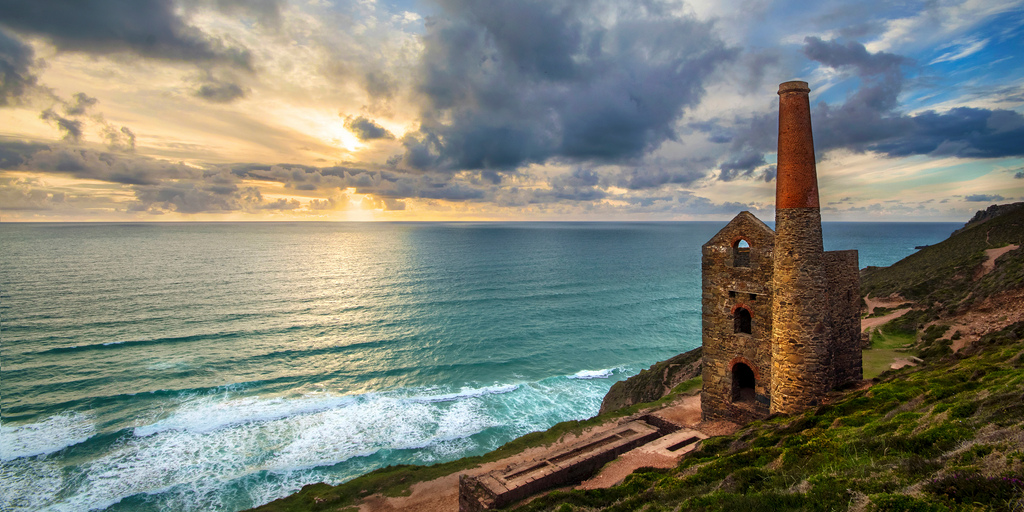 We are also able to offer very basic, room only hospital accommodation. The layout is 3-4 bedrooms per flat with a shared lounge, kitchenette and bathroom. These cost £20 per room, per night and are subject to availability.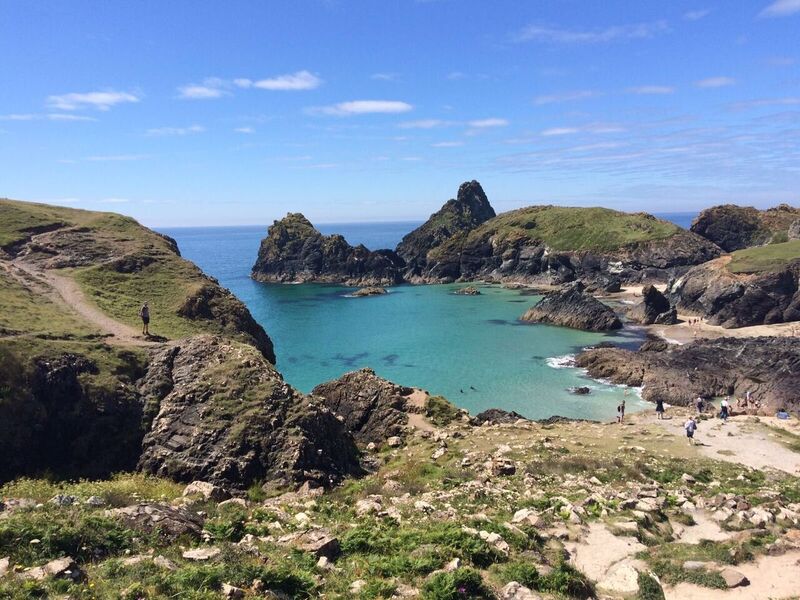 A conference to highlight the contributions of educational and clinical fellows to areas inside and outside of clinical medicine.This one day conference includes plenaries,   workshops   and   practical   simulation sessions to allow attendees to put their learning into action. The oral and poster presentations should serve to foster new ideas and initiatives within quality improvement, medical education and simulation training.To register interest please email:educationalandclinicalfellows@exeter.ac.ukWHO SHOULD ATTEND?
- Clinical or Educational Fellows
- Academic Trainees
-All those involved in undergraduate or postgraduate medical education
-Healthcare Professionals with an interest in simulation education
-Trainees aiming to fulfil a clinical fellow role before specialty trainingPROGRAMME INCLUDES: 
-International Medical Education 
- Out of hospital simulation training 
-Oral and Poster Presentations
-Post conference social and networking

SUBMIT YOUR ABSTRACTS FOR ORAL AND POSTER PRESENTATIONS NOW
(Deadline 17:00 on 16/05/18)The Knowledge Spa 
Royal Cornwall Hospital
Truro
TR1 3HDFriday 6th July 2018
09.30- 17:30Room G09/G10

